     UNITED WAY OF ROCKBRIDGE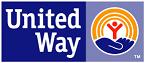      Agency Funding Application for Calendar Year 2024PART I.  AGENCY INFORMATION     UNITED WAY OF ROCKBRIDGE     Agency Funding Application for Calendar Year 2024PART I.  AGENCY INFORMATION, cont.Agency’s Mission Statement:Brief Overview of Agency and Key Programs:Describe the most critical opportunities and challenges for your agency over the next couple of years:     UNITED WAY OF ROCKBRIDGE     Agency Funding Application for Calendar Year 2024PART II. Project NarrativeProject name: 						   Amount of UWR funding requested for this project in CY2024:   ______________________Project OverviewDescribe your project - What services does it provide?Describe the intended impact of your project. How will you measure the achievements or effectiveness of the project? If possible, please include both qualitative and quantitative measurements.Who is your target population for this program? Are you planning to serve specific ages, geographic areas, etc.? What is your outreach strategy to reach this population?If demand exceeds your capacity to deliver services within this program, how will your agency decide who will be served?  Are there other agencies in the community working to address a similar need or provide a similar service? If so, how does this project differentiate itself?United Way places a high value on interagency cooperation and cross-community collaboration. Explain how you will work with other community organizations to enhance your project’s effectiveness.If fees are charged for services, how are these fee levels set? How do you handle if a potential client who cannot afford the fees?United Way Community Impact & ALICE Initiatives. United Way of Rockbridge has identified a focus of supporting projects that strengthen early childhood education and supporting ALICE (Asset-Limited Income-Constrained Employed) households. Does your project directly or indirectly relate to either of these focus areas?  If so, please elaborate.     UNITED WAY OF ROCKBRIDGE     Agency Funding Application for Calendar Year 2024PART III. Project Financials & Budget for CY 2024 Please note that we require a project-level budget as an attachment, in addition to completing the questions below:.The undersigned agency executive and officer of the board have approved this application. They are prepared to discuss this proposal with UWR community reviewers and the Executive Director.Name:____________________________________________________Title:______________________________________							Signature:_________________________________________________Date:______________________________________ Name:____________________________________________________Title:______________________________________							Signature:_________________________________________________Date:____________________________________ Contact InformationContact InformationContact InformationContact InformationContact InformationAgency Name:      Agency Name:      Agency Name:      Agency Name:      Agency Name:      Project Name:Project Name:Project Name:Project Name:Project Name:Funding Amount Requested:Funding Amount Requested:Funding Amount Requested:Funding Amount Requested:Funding Amount Requested:Executive Director’s Name:       Executive Director’s Name:       Executive Director’s Name:       Executive Director’s Name:       Executive Director’s Name:       Phone:      Phone:      Email:      Email:      Email:      Address:      City:      City:      State:      ZIP Code:      Name & Phone # of Funds Distribution appointment contact if different from Executive Director:      Name & Phone # of Funds Distribution appointment contact if different from Executive Director:      Name & Phone # of Funds Distribution appointment contact if different from Executive Director:      Name & Phone # of Funds Distribution appointment contact if different from Executive Director:      Name & Phone # of Funds Distribution appointment contact if different from Executive Director:      Website:      Website:      EIN:      EIN:      EIN:      Please answer the following questions.Please answer the following questions.Please answer the following questions.YesNoDoes your agency currently have a 501 (c) (3) status?Is your agency affiliated with a regional or national organization? If so, which one?  Are you currently an existing organization with an established Board of Directors or defined governing agency that meets at least 4 times a year?Do you have a recently completed review or audited financial statement prepared by a CPA? Does your agency have a written mission, goals and objectives?Is your agency currently in existence and currently providing services in our community?Does your agency actively collaborate with other agencies in the community?Is your agency doing regular outreach into the community?Project FinancialsProject FinancialsProject nameTotal funding neededUnited Way of Rockbridge funding requestedTotal amount pending from other requests (grants, fundraising, carryover funds, etc.?What is your fiscal year? If you’re not on a calendar year, what proportion of the project well be completed in CY 2024? Has your project been funded by UWR previously?If your funding request for an increase, a decrease, or stable funding?Is this a multi-year project?If it is, please be sure to include the multi-year project budget as an attachment.*Please note that UWR does not provide multi-year funding.*Please note that UWR does not provide multi-year funding.